2019(第八届)中国化工产学研高峰论坛2019化工年度精英人物暨明星单位颁奖盛典石油和化工100强企业、分行业10强企业发布会十大绿色化工技术发布会通知各有关单位：当前，化工行业发展稳中有进，但全球经济放缓影响化工行业整体需求，环保安监风暴、中美贸易战来袭给化工企业带来了前所未有的压力。2019年4月，国家发展改革委、科技部联合印发了《关于构建市场导向的绿色技术创新体系的指导意见》，首次针对具体技术领域提出创新体系建设。化工企业如何通过以技术创新为主抓手，积极应对目前复杂严峻的市场环境，加快新旧动能转换，实现行业绿色转型升级是目前亟须解决的问题。另外，化工园区在重新洗牌后，也面临着规范化、绿色化、智慧化管理的新课题。10月召开的中国化工产学研高峰论坛，“政产学研金服用”同台唱戏，大咖云集，围绕企业和园区关心的热点、难点问题从专业角度进行客观剖析，帮助企业和园区寻求发展机遇和方向，助力化工行业高质量发展。中国化工产学研高峰论坛是业内颇具影响力的品牌会议，每届会议汇聚几百位业内著名专家学者、企业高层、研发单位负责人和有关管理机构的领导与会交流，几十家主流传媒对论坛进行全方位报道。2019化工年度精英人物暨明星单位颁奖盛典，化工百强企业、行业十强企业发布会、十大绿色化工技术发布会也将同期举办。一．论坛主题    聚焦绿色技术创新  促进科技成果转化  助力高端化工发展二．组织机构主办单位：山东省科技厅 青岛科技大学 淄博市人民政府承办单位：山东省技术市场管理服务中心 山东省化工研究院 淄博市科学技术局山东省化工信息中心 青科大鲁中安全环保工程与材料研究院协办单位：鲁中技术市场服务中心支持单位：中国化工情报信息协会、中国化工经济技术发展中心、中国化工信息中心、上海市化工信息中心、河南省化工信息中心、安徽省化工信息中心、山西省煤化工发展中心、山东大学、中国海洋大学、中国石油大学、济南大学、山东化学化工学会、山东省农药工业协会、山东省橡胶工业协会、山东省炼油化工协会、山东省氯碱行业协会、北方胶粘剂与涂料协会、山东省基本化工产品质量监督检验站、山东绿色化工产业技术创新战略联盟媒体支持：中国化工报、中国石化报、经济导报、科技日报、齐鲁晚报、大众网、山东广播电视台齐鲁网、《山东化工》、国家石油和化工网、中国化工信息网、山东化工网、山东省科技查新网三．时间地点时间：2019年10月15-17日，15日报到地点：山东齐盛国际宾馆（淄博市张店区北京路69号）四．峰会内容发布十大绿色化工技术为贯彻落实绿色发展理念，积极推动绿色技术创新，多措并举持续提升绿色竞争力，通过发布中国十大绿色化工技术，加强示范引领，不断提升科技创新的前瞻性与时效性，深化绿色技术产学研合作，提高绿色技术成果的转化率，促进化工行业绿色转型升级。（二）专题报告邀请院士、中国石油和化学工业联合会、山东省科技厅、“985”“211”高等院校、化工科研设计院所、知名企业的权威专家围绕政策解读、经济运行分析及市场展望、安全生产与环保、绿色化工技术及创新、化工园区发展及管理、科技服务、新装备新产品等领域作专题报告。（三）项目路演精选成熟度高、市场预期好的科技成果及高新技术，通过线上线下的形式进行项目发布和路演，组织产学研相关单位进行项目对接。（四）成果转让签约举办科技项目授权和成果转让的签约仪式，促进科学技术的落地实施。（五）发布石油和化工百强企业、分行业十强企业榜单    （六）举办化工年度精英人物颁奖盛典（七）展览展示石油和化工及其上下游配套产业采用展台展示、图片展览、多媒体播放、会刊图文等多种形式进行介绍和宣传。（八）信息交流面对面圆桌会，切磋学习，信息共享，互谈交友，交流互鉴，创新提高。五．参会对象相关政府主管部门、协会领导，知名专家，企业总裁、总工，高校校长(院长)，科研院(所)长，重点实验室主任，工程设计、规划咨询、评价机构总监，高新区、经济开发区、化工园区、产学研合作创新示范基地管委会主任，以及化工企事业单位的研发、生产、安全、环保、物流、信息化负责人、化工相关产业链的企业负责人，投融资、宣传媒体等。六．收费标准会议费2800元/人(含会务、大会资料、餐饮)，住宿统一安排，费用自理。9月15日前汇款优惠为2300元，并赠送大会《会刊》宣传位一页（以汇款凭证为准），同时将汇款回执单与参会回执单一并Email至组委会。七．大会报名方式1.电话/传真报名 0531-86399186  2.邮件报名postmaster@sdchem.net3.官网在线报名 www.chem.net.cn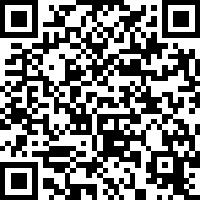 4.微信二维码报名 附件：1、峰会邀请的部分参会人员名单2、大会回执表3、项目、技术、人力、成果供需表      附件1峰会拟邀请的部分参会人员（排名不分先后）中国科学院院士  中国科学院过程工程研究所博导                 张锁江所长中国科学院院士  吉林大学 博导                                冯守华教授中国工程院院士  四川大学化学化学学院 博导                    王玉忠副院长中国工程院院士  中国科学院海洋研究所 博导                    侯宝荣研究员中国工程院院士  清华大学太原理工大学双聘教授                 谢克昌院士中国石油和化学工业联合会                                     李寿生会长中国石油和化学工业联合会园区工作委员会                       杨挺秘书长中国化学品安全协会                                           程长进总工中国化工情报信息协会副会长兼秘书长                           刘宇秘书长山东省科技厅                                                 唐波厅长山东省化工产业安全生产转型升级专项行动领导小组办公室         领导青岛科技大学 书记 校长 博导 教授                             马连湘书记青岛市政协副主席 致公党山东省委副主委 青科大副校长 博导      刘光烨教授山东省化工研究院 省生化重点实验室主任 研究员 泰山学者        冯维春院长德国巴伐利亚州化工产业集群国际合作部部长                     鲁道夫俄罗斯斯维尔德洛夫斯科州发展集团  驻华代表                   卡波夫.伊格尔台塑集团                                                     叶青林副总杜邦可持续解决方案事业部                                     闻杰总监康宁（上海）管理有限公司全球业务总监/大中华区创新官          姜毅总监山东化工理事会理事长  山东京博控股党委书记董事长             马韵升理事长山东省橡胶工业协会                                           张洪民会长山东省氯碱行业协会  山东鲁泰化学总经理                       申玉海会长山东省农药工业协会  山东滨农科技有限公司董事长               黄延昌会长山东省化肥工业协会会长  鲁西集团董事长                       张金成会长山东省炼油化工协会会长  东明石化集团董事局主席               李湘平会长山东省焦化行业协会 山东焦化集团常务副总裁                    李景华会长山东省石油化工设备管理协会                                   任子学会长山东省涂料工业协会秘书长                                     林喆秘书长中国海洋大学化学化工学院 博导 长江站 研究员                  杨桂鹏院长中国石油大学化工学院院长 教授                                杨朝合教授中国科技大学东区化学与材料科学学院 博导 教授                 杨金龙院长中国石油天然气股份有限公司石油化工研究院                     胡杰副院长中海油山东化学工程有限责任公司                               总工清华大学化学系 博导                                          魏永革教授西安交通大学化工学院 博导 教授                               吴景深院长山东大学化学化工学院院长 博导 教授                           郝京诚院长西北工业大学材料学院 博导 教授                               李贺军院长天津大学化工学院 博导 教授                                   韩金玉院长华东理工大学化工学院 博导 教授                               辛忠院长太原理工大学化学化工学院 博导 教授                           李瑞丰院长南开大学 高分子化学研究所副所长 博导                         孙平川教授浙江大学材料科学与工程学系 博导 教授                         韩高荣主任北京工业大学化工学院 博导 教授                               李建荣院长北京化工大学传质与分离工程研究中心 博导 教授                 李群生主任山东大学 教育部重点实验室主任 高分子所所长  博导             冯圣玉教授华东理工大学 煤气化实验室 博导 教授                          龚欣主任北京理工大学化工与环境学院副院长                             周明宇教授北京化工大学化工学院副院长 博导                              张润铎教授南京大学 博导 介观化学教育部重点实验室负责人                 王乐勇教授北京理工大学化工与环境学院副院长                             王振华教授山东省农药科学研究院 研究员                                  李德军院长中国海洋大学化工系副主任 硕导 教授                           伍联营教授中国石油大学（北京）重质油国家重点实验室 博导 长江学者       赵震教授北京化工大学材料科学与工程学院 博导 教授                     熊金平教授南京大学化学化工学院 博导                                    王喜章教授                  中国石油大学（华东）重点实验室 教授                          田原宇主任北京化工大学化工资源有效利用国家重点实验室  博导             朱吉钦教授河北科技大学化学与制药工程学院 硕导                          李爱军教授济南大学泰山学者特聘教授                                     魏琴院长山东农业大学化学与材料科学学院 硕导 教授                     尹洪宗院长山东理工大学化学工程学院 博导 教授                           禚淑萍院长山东师范大学化学化工与材料科学学院                           张志德教授山东师范大学精细化学品清洁生产教育部工程研究中心             石锡峰主任青岛科技大学科技合作处处长 硕导 教授                         李少香处长华东理工大学                                                 张新胜教授华中科技大学化学化工学院 硕导 教授                           董海教授中北大学化工与环境学院                                       唐昌盛教授聊城大学化学化工学院 博导 教授                               王怀生院长烟台大学 泰山学者                                            祁彩霞教授山东大学化学与化工学院 博导                                  朱维群教授潍坊市化工建材行业办公室                                     李葆东主任德州市化工行业管理办公室                                     崔玉军主任济宁市生物化学工业办公室                                     王爱忠主任日照市机械化学工业办公室                                     高志远副主任中国生态化工（青岛）产业基地管委会                           万昌海主任汶上县化工园区                                               刘峰主任山东邹城工业园区管委会                                       曾凡玉主任济宁化学工业开发区管委会                                     王允东主任德州运河经济开发区经济发展局                                 吴金东局长滨州北海经济开发区管委会                                     田发元副主任淄博张店东部化工区管委会                                     韩发明主任广饶经济开发区管委会                                         高海平主任东营市广饶滨海新区招商局                                     尹兆栋局长淄博高青县化工产业园                                         王延顺主任沂源县化工产业园                                             郑纪发主任潍坊滨海经济技术开发区绿色化工园管委会                       卜令海书记禹城市化工园区管理办公室                                     王强主任山东省莱阳经济开发区管委会经发局                             王秀磊副局长聊城化工新材料产业园                                         陈运锋主任昌邑滨海（下营）经济开发区管委会办公室                       满珍妮主任利津滨海新区管委会                                           宋传林党工委委员河口蓝色经济产业园服务中心                                   盖志强副主任东营港经济开发区管委会                                       杨同贤主任沈阳化工研究院                                               李彬院长湖南化工研究院                                               刘卫东院长山西省应用化学研究所                                         马国章所长黑龙江省科学院石油化学研究院                                 白雪峰院长江西省科学院应用化学研究所                                   饶国华所长西北化工研究院                                               段宝民院长吉林省石油化工设计研究院                                     郭云龙院长南宁市化工研究设计院                                         王建平院长福建省化学工业科学技术研究所                                 施友立所长河北省化工研究院                                             刘国新院长山西省化工研究所                                             刘毓民书记湖北省化工研究设计院                                         陈银成书记云南省化工研究院                                             管立平书记安徽省化工研究院                                             黄照明院长湖北省生物农药工程研究中心                                   杨自文主任安徽省蚌埠市化工研究所                                       许晓光所长广东省石油化工研究院                                         张良书记宁夏化工设计研究院                                           张东红院长重庆化工研究院                                               周卫平院长广西化工研究院                                               黄尚顺院长甘肃省化工研究院                                             梁锐院长湖北省化学研究院                                             刘良炎院长河南省化工研究所                                             王柏楠所长中科院长春应用化学研究所                                     安立佳所长中化化工科学技术研究总院                                     张亚丁书记中国化工科学研究院                                           肖世猛院长黎明化工研究院                                               李志强院长青岛市海洋化工研究院                                         赵君院长上海化工研究院                                               徐大刚院长中石化北京化工研究院                                         刘昌主任锦西化工研究院                                               徐立新院长浙江省化工研究院有限公司                                     张建君总经理枣庄煤化工工程技术研究院                                     刘雪静院长北方涂料工业研究设计院                                       王昌俊院助鲁南煤化工研究院                                             张西周院长山东星火科学技术研究院（集团）  教授                         张成如院长山东化工技师学院                                             王庆杰院长济宁市化工设计院                                             郭平院长济宁市化工研究院                                             茌亚青院长烟台市化学工业研究所                                         栾红光所长济南市化工研究所                                             王钦军所长国家材料工程技术研究中心 博导 教授                           陈代荣主任国家橡胶助剂工程技术研究中心                                 马德龙主任煤化工国家重点实验室主任 兖矿上海能源研发中心 教授           孙启文总经理江苏蓝必盛化工环保股份有限公司                               蒋伟群董事长烟台泰和新材料股份有限公司                                   孙茂健董事长山东舜天化工集团有限公司                                     岳清渠董事长华勤橡胶工业集团                                             牛宜顺董事长山东永泰化工集团有限公司                                     尤学中董事长山东玉皇化工有限公司                                         王金书董事长山东炼化能源集团有限公司                                     张留成总经理山东红海化工有限公司                                         郭鹏总裁山东普洛得邦医药有限公司                                     郭康平总经理北方现代化学工业公司副总经理                                 蔡玉海总工程师万华实业集团董事长、总裁兼党委书记                           廖增太董事长东岳集团研究院                                               刘体建院长青岛海晶化工集团有限公司                                     李明董事长山东京博石油化工有限公司                                     栾波总经理黄河三角洲京博化工研究院有限公司                            姚刚总经理滨化集团股份有限公司                                         张忠正董事长亚星集团有限公司                                             曹希波董事长大地盐化集团                                                 孙文勇董事长富海集团有限公司                                             王义民总经理鲁北企业集团总公司                                           吕天宝总经理北方淄特特种油股份有限公司                                   杨乃堂董事长山东神工化工集团股份有限公司                                 王凤仁董事长山东恒大化工有限公司                                         李泽建总经理固铂成山（山东）轮胎有限公司                                 肖乾总经理瑞星集团股份有限公司                                         孟广银董事长山东凯雷圣奥化工股份有限公司                                 焦仁平总经理奥宝化工集团有限公司                                         刘宗满董事长烟台万华氯碱有限责任公司                                     石敏董事长山东海化集团有限公司                                         韩星三总经理潍坊润丰化工有限公司                                         孙国庆总裁山东元利科技股份有限公司                                     秦国栋总经理济宁中银电化有限公司                                         赵华盛总经理 山东奔腾漆业有限公司                                         顾士刚总经理山东金诚石化集团                                             周敬才董事长山东汇丰石化集团有限公司                                     王瑞旭总工程师山东尚舜化工有限公司                                         徐承秋董事长联盟化工集团有限公司                                         杨志强董事长兖矿集团有限公司煤化分公司                                   张鸣林总经理华鲁恒升化工股份公司                                         常怀春总经理阳煤恒通化工股份有限公司                                         武跃华董事长金河实业集团有限公司                                         张宝健总裁金正大集团公司                                               万连步董事长齐鲁漆业有限公司                                             孙洪源董事长山东新龙集团公司                                             李法曾董事长施可丰化工股份有限公司                                       解永军董事长山东辰信新能源有限公司                                       蔡依进董事长恒源石油化工股份有限公司                                     王有德董事长山东海能石油化工有限公司                                     穆少奇总经理垦利石化集团有限公司                                         王全平副总经理中节能万润股份有限公司                                       胡葆华总工    新能凤凰（滕州）能源有限公司                                 王玉锁董事长山东荣信煤化有限责任公司                                     杜汉双总工山东明瑞化工集团有限公司                                     陈振华总裁临沂市三丰化工有限公司                                       冯上体总经理烟台远东精细化工有限公司                                     张培峰董事长德州德化化工有限公司                                         辛志国总经理山东东信新材料科技股份有限公司                               郭绍军总经理大成农药股份有限集团                                       黄建军董事长山东汇海医药化工有限公司                                     王乐强副总经理济矿民生煤化有限公司                                         张伟东总经理山东多友科技有限公司                                         石文记总经理山东斯递尔化工科技有限公司                                   朱运宏董事长山东洪达化工有限公司                                         余庆明总经理山东石大胜华化工集团                                         郭天明董事长山东爱克森化学有限公司                                       贾振龙总经理潍坊恒丰化工有限公司                                         李超总经理汇泰投资集团有限公司                                         孔令泉副总经理山东金沂蒙集团有限公司                                       张超董事长东营坤宝化工有限公司                                         张林宝董事长威海新元化工有限公司                                         黄宝堂总经理山东益丰生化环保有限公司                                     张超总经理山东胜邦绿野化学有限公司                                     董爱平董事长山东海科化工集团                                             张在忠总裁山东鲁泰控股集团有限公司                                     虢洪增董事长山东新和成药业有限公司                                       胡柏剡总裁德润化工有限公司                                             蔡忠峰总经理山东海王化工股份有限公司                                     杨春彬董事长莱芜市泰山焦化有限公司                                       焦玉雪总经理利华益集团股份有限公司                                       徐云亭董事长山东联创节能新材料股份有限公司                               李洪国董事长辰欣药业股份有限公司                                         杜振新董事长山东东方宏业化工有限公司                                     方贤深副总工山东潍焦集团                                                 管廷江副总工山东世纪阳光科技有限公司                                     屈莉铭董事长济宁阳光化学有限公司                                         张景宏总经理欣格瑞（山东）环境科技有限公司                               田民格董事长   山东金岭集团有限公司                                         赵曰森副总经理山东亿利新材料科技有限公司                                   初贵斌总经理山东科耀化工有限公司                                         王树礼总经理山东菏泽德泰化工有限公司                                     李运田总经理山东华安新材料有限公司                                       段琦总经理山东玲珑轮胎股份有限公司                                     李伟副总经理山东豪迈化工技术有限公司                                     丁全有总经理山东齐旺达集团                                               王玮总经理青岛伊科思技术工程有限公司                                   陶立新副总经理山东寿光鲁清石化有限公司                                     王学清总经理山东铁雄冶金科技有限公司                                     李存涛总经理山东齐成石油化工有限公司                                     王文杰副总经理山东汇东新能源有限公司                                       王新建副总经理东营华泰化工集团有限公司                                     朱永河董事长东营齐润化工有限公司                                         李明刚董事长联泓新材料有限公司                                           郑月明董事长浙江云水环保装备有限公司                                     王立兵总经理河北诚信有限责任公司                                         程丽华副总经理……附件2         2019(第八届)中国化工产学研高峰论坛回执表组委会联系方式：地  址:济南市文化东路80号(250014)    www.chem.net.cn      传真:(0531)86399186联系人:  李君    李海静   电话:0531-86399186  Email:  postmaster@sdchem.net    258122396@qq.com附件3为方便各高校及科研院所有针对性地与各化工企业进行对接洽谈，提高目的性和成功率，大会组委会将对与会的化工院校、科研院所推介的以及化工企业需求的各类项目、高新技术及特色专业毕业生信息进行广泛征集，免费编印到《2019中国化工产学研高峰论坛——技术、项目、人才资源——信息汇编》，赠发给与会者。2019化工项目、技术合作、人才信息（免费）发布表(可另附页，此表下载网址：www.chem.net.cn ，免费发布在大会会刊上)单位名称代表姓名职务职务职务电话手机手机代表姓名职务职务职务电话手机手机代表姓名职务职务职务电话手机手机代表姓名职务职务职务电话手机手机地    址Email住宿人数入住日期入住日期入住日期入住日期入住日期月   日月   日月   日离会日期离会日期月   日月   日住宿要求双人间合住□    单间□双人间合住□    单间□双人间合住□    单间□双人间合住□    单间□双人间合住□    单间□双人间合住□    单间□双人间合住□    单间□双人间合住□    单间□双人间合住□    单间□双人间合住□    单间□双人间合住□    单间□双人间合住□    单间□双人间合住□    单间□会 务 费付款方式付款方式付款方式银行电汇□    现场交纳□银行电汇□    现场交纳□银行电汇□    现场交纳□银行电汇□    现场交纳□银行电汇□    现场交纳□银行电汇□    现场交纳□会 务 费发票项目发票项目发票项目会务费□  业务宣传费□  网络服务费□ 咨询费□  技术服务费□  信息资料费□  会务费□  业务宣传费□  网络服务费□ 咨询费□  技术服务费□  信息资料费□  会务费□  业务宣传费□  网络服务费□ 咨询费□  技术服务费□  信息资料费□  会务费□  业务宣传费□  网络服务费□ 咨询费□  技术服务费□  信息资料费□  会务费□  业务宣传费□  网络服务费□ 咨询费□  技术服务费□  信息资料费□  会务费□  业务宣传费□  网络服务费□ 咨询费□  技术服务费□  信息资料费□  其它要求大会冠名80000□大会宣讲18000元□  大会播放视频10000元□展位15000□胸牌8000元□  餐券广告8000元□易拉宝5000元□ 资料入袋5000元□会刊广告□ 纪念品赞助□抽奖礼品赞助□其它赞助□  产学研项目信息发布(免费)□大会冠名80000□大会宣讲18000元□  大会播放视频10000元□展位15000□胸牌8000元□  餐券广告8000元□易拉宝5000元□ 资料入袋5000元□会刊广告□ 纪念品赞助□抽奖礼品赞助□其它赞助□  产学研项目信息发布(免费)□大会冠名80000□大会宣讲18000元□  大会播放视频10000元□展位15000□胸牌8000元□  餐券广告8000元□易拉宝5000元□ 资料入袋5000元□会刊广告□ 纪念品赞助□抽奖礼品赞助□其它赞助□  产学研项目信息发布(免费)□大会冠名80000□大会宣讲18000元□  大会播放视频10000元□展位15000□胸牌8000元□  餐券广告8000元□易拉宝5000元□ 资料入袋5000元□会刊广告□ 纪念品赞助□抽奖礼品赞助□其它赞助□  产学研项目信息发布(免费)□大会冠名80000□大会宣讲18000元□  大会播放视频10000元□展位15000□胸牌8000元□  餐券广告8000元□易拉宝5000元□ 资料入袋5000元□会刊广告□ 纪念品赞助□抽奖礼品赞助□其它赞助□  产学研项目信息发布(免费)□大会冠名80000□大会宣讲18000元□  大会播放视频10000元□展位15000□胸牌8000元□  餐券广告8000元□易拉宝5000元□ 资料入袋5000元□会刊广告□ 纪念品赞助□抽奖礼品赞助□其它赞助□  产学研项目信息发布(免费)□大会冠名80000□大会宣讲18000元□  大会播放视频10000元□展位15000□胸牌8000元□  餐券广告8000元□易拉宝5000元□ 资料入袋5000元□会刊广告□ 纪念品赞助□抽奖礼品赞助□其它赞助□  产学研项目信息发布(免费)□大会冠名80000□大会宣讲18000元□  大会播放视频10000元□展位15000□胸牌8000元□  餐券广告8000元□易拉宝5000元□ 资料入袋5000元□会刊广告□ 纪念品赞助□抽奖礼品赞助□其它赞助□  产学研项目信息发布(免费)□大会冠名80000□大会宣讲18000元□  大会播放视频10000元□展位15000□胸牌8000元□  餐券广告8000元□易拉宝5000元□ 资料入袋5000元□会刊广告□ 纪念品赞助□抽奖礼品赞助□其它赞助□  产学研项目信息发布(免费)□大会冠名80000□大会宣讲18000元□  大会播放视频10000元□展位15000□胸牌8000元□  餐券广告8000元□易拉宝5000元□ 资料入袋5000元□会刊广告□ 纪念品赞助□抽奖礼品赞助□其它赞助□  产学研项目信息发布(免费)□大会冠名80000□大会宣讲18000元□  大会播放视频10000元□展位15000□胸牌8000元□  餐券广告8000元□易拉宝5000元□ 资料入袋5000元□会刊广告□ 纪念品赞助□抽奖礼品赞助□其它赞助□  产学研项目信息发布(免费)□大会冠名80000□大会宣讲18000元□  大会播放视频10000元□展位15000□胸牌8000元□  餐券广告8000元□易拉宝5000元□ 资料入袋5000元□会刊广告□ 纪念品赞助□抽奖礼品赞助□其它赞助□  产学研项目信息发布(免费)□大会冠名80000□大会宣讲18000元□  大会播放视频10000元□展位15000□胸牌8000元□  餐券广告8000元□易拉宝5000元□ 资料入袋5000元□会刊广告□ 纪念品赞助□抽奖礼品赞助□其它赞助□  产学研项目信息发布(免费)□如开增值税专用发票，请写全开票信息；如开普通发票，只写发票抬头和税号。汇款方式户  名户  名户  名山东省化工信息中心山东省化工信息中心山东省化工信息中心山东省化工信息中心山东省化工信息中心山东省化工信息中心山东省化工信息中心山东省化工信息中心山东省化工信息中心山东省化工信息中心汇款方式开户行开户行开户行济南建行文化东路支行济南建行文化东路支行济南建行文化东路支行济南建行文化东路支行济南建行文化东路支行济南建行文化东路支行济南建行文化东路支行济南建行文化东路支行济南建行文化东路支行济南建行文化东路支行汇款方式帐  号帐  号帐  号37001618802050147611370016188020501476113700161880205014761137001618802050147611370016188020501476113700161880205014761137001618802050147611370016188020501476113700161880205014761137001618802050147611单位名称行业通讯地址传真网    址Email联 系 人电话项目供需项目介绍项目介绍项目介绍项目介绍人才供需特色专业、毕业生供应信息，或人才需求信息特色专业、毕业生供应信息，或人才需求信息特色专业、毕业生供应信息，或人才需求信息特色专业、毕业生供应信息，或人才需求信息